Emily NormanAustin, TX |817-253-8297| emilynorman@utexas.edu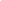 Research Interests: Science of Team Science, Human Robot Interaction, Communication & Technology, Organizational Communication.EducationUniversity of Texas at Austin 				   Anticipated Graduation: May 2025 	Doctor of Philosophy Organizational Communication & TechnologyUniversity of North Texas	       August 2020 – May 2022Master of Science in Communication Studies 	GPA: 4.0University of North Texas      	Aug 2016 – May 2019Bachelor of Arts in Communication Studies 	Major GPA: 3.8           Minors in Marketing; French; and Social Sciences	             PublicationsStephens, K.K., Sun, J., & Norman, E. [Forthcoming]. Stop Co-opting Personal Mobile Devices for Organizational Use: Considering the Person and Equity Costs. In The Mobile Media Debate. Routledge Debates in Digital Media Studies.Research Presentations Norman, E., Stephens, K. K., Shorey, S., Biswas, J., Esteva, M., Hart, J. W., & Sentis, L. (2023). “Bringing training, Learning, and development into Team Science: Effectively freeing team members from disciplinary barriers in research.” [Top Paper Presentation]109th Annual National Communication Association, National Harbor, MDNorman, Emily (2023, May). “Examining the Sexual Harassment Crisis at Activision Blizzard and Its Consequences for the Gaming Community” [Research Escalator]. 73rd Annual International Communication Association Conference, Toronto, Canada.Norman, Emily, Ahmed, Iftekhar, & Poole, Marshall Scott (2022, July). “Advancing Science of Team Science by Examining Collaboration in a Multinational Virtual Research Laboratory” [Problem in Lieu of Thesis] [Lightning Talk].1 SciTS: 13th Annual International Science of Team Science Online Conference.Norman, Emily. (2021, November). “Girl Gaming: Gendered Representation and Feminist Agency in Overwatch” [Paper Presentation]. 107th Annual National Communication Association Convention; Seattle.Norman, Emily, Tran, Jacinta, & Ahmed, Iftekhar (2021, June). “Developing a Networked Misinformation Risk Model” [Splash Talk].  SciTS: 12th Annual International Science of Team Science Online Conference; Virginia Tech. Tran, Jacinta, Norman, Emily, Ahmed, Iftekhar, & McGlynn, Joseph (2021, June). “Screens and Vaccines: Examining the Influence of Twitter features on Credibility Judgments of COVID-19 Misinformation.” [Splash Talk] SciTS: 12th Annual International Science of Team Science Conference; Virginia Tech.Ahmed, Iftekhar, Poole, Marshall Scott, Norman, Emily, & Simpson, Elizabeth (2021, June). “Multiple Membership and Its Relationship with Team Performance.” [Splash Talk]. SciTS: 12th Annual International Science of Team Science Conference; Virginia Tech.Ahmed, Iftekhar, Poole, Marshall Scott, Simpson, Elizabeth, & Norman, Emily. (2021, June). “Structuring Effective Collaboration.” [Splash Talk]. SciTS: 12th Annual International Science of Team Science Conference; Virginia Tech.Research Experience & Ongoing ProjectsLead Graduate Research Assistant for a National Science Foundation Growing Convergence Research (GCR) Grant. Graduate Research Assistant of the Technology, Information, and Policy Institute (TIPI).Graduate Research Assistant  Organizing Practices through Technology, Information, and Communication (OPTIC) Lab. Graduate Research Assistant for Science Across Virtual Environment (SAVI) Project (a joint collaboration between the University of North Texas and the National Center for Supercomputing Applications (NCSA) at the University of Illinois Urbana-Champaign). Teaching ExperienceUniversity of Texas at Austin 						Fall 2022 Graduate Teaching Assistant Assisting professors with grading, course technology, and overall course facilitation in courses up to 120 students. Building Sales Relationships – CMS 337 (Fall 2022)University of North Texas 	Spring 2021 – May 2022Graduate Teaching AssistantProvide wide range of instruction and feedback to undergraduate students enrolled in multi-section courses (overseeing independent recitations of approximate 30 students/section) and larger lecture courses. Communication Internship – COMM 4800 (Summer 2021)Organizational Communication – COMM 3920 (Summer & Fall 2021)Communication & New Technology – COMM 3420 (Fall 2021)Small Group Communication – COMM 3720 (Spring 2021)Communication & Conflict Management – COMM 3320 (Spring 2021)Interpersonal Communication – COMM 2020 (Fall 2021; Spring 2022)Intro to Communication – COMM 1010 (Summer 2021)Grants/HonorsUniversity of Texas - Communication Studies 	Spring 2023Outstanding First Year Graduate Student 	University of North Texas – Communication Studies 	Spring 2022Graduate Scholar of the Year  University of North Texas – Communication Studies	Spring 2021 – Spring 2022Tuition Benefits Award – Competitively selected by the Graduate Standards committee for increased tuition benefits aimed to support student research and enhance diverse voices within the discipline.	University of North Texas – College of Liberal Arts & Social Sciences 	Spring 2021Graduate Student Travel Support Grant – Competitively selected to fund conference presentation. Dean’s List								         Fall 2018 – Spring 2019MembershipsUNT Communication Organization of Graduate Students (COGS) 	2020 – 2022Lambda Pi Eta (Communication Studies Honorary), Mu Alpha chapter	2019 – PresentProfessional ExperienceAerotek/Aston Carter				 		                July 2019 – February 2020Accounting and Finance Recruiter Phone screened 30- 50 candidates per day regarding current and future jobs, present goals, skills, and work preferences.Interviewed candidates in-house as secondary screening process.Developed business of 10 contractors with an 80% retention rate over the course of 7 months.Developed between 2-10 sales leads per week using both cold and warm calls.Travel to business development meetings with management to assess interest/use of recruiting services.Built and maintained relationships with clients at small, mid-size, and large companies in the DFW area.ReferencesDr. Iftekhar Ahmed, Associate Professor of Communication StudiesAdvisor and Director of Graduate StudiesIftekhar.Ahmed@unt.edu Dr. Joseph McGlynn, Assistant Professor of Communication StudiesCommittee Member Joseph.McGlynn@unt.eduDr. Zuoming Wang, Associate Professor of Communication StudiesCommittee MemberZuoming.Wang@unt.edu Dr. Suzanne Enck, Associate Professor of Communication StudiesDepartment Chair and Advisor for Communication Organization of Graduate StudentsSuzanne.Enck@unt.edu 